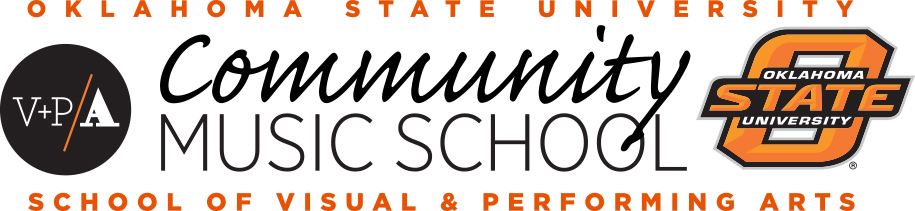 OSU YOUTH CHOIRSFall 2019 SchedulePLEASE NOTE!!!1) Perfect attendance is the expectation. If an absence is unavoidable due to illness or family emergency, you must email the OSUYC Coordinator and leave a message before the rehearsal:osuyouthchoirs@gmail.com2) Any singer with an “unexcused” absence (a reason other than illness, family emergency, or a school-related performance) may be placed on probation.3) All singers must attend the Dress Rehearsal and the Final Concert.  Any singer who misses a required concert may not be eligible for continued membership in the OSU Youth Choir program.	DateTimePlaceSpecial NoteTuesday, Sept 35:00 – 6:00 pmSeretean CenterFirst rehearsal; Tuition is dueTuesday, Sept 105:00 – 6:00 pmSeretean CenterRegular RehearsalsTuesday, Sept 175:00 – 6:00 pmSeretean CenterRegular RehearsalsTuesday, Sept 245:00 – 6:00 pmSeretean CenterRegular RehearsalsTuesday, Oct 15:00 – 6:00 pmSeretean CenterRehearsals; Uniform orders dueTuesday, Oct. 85:00 – 6:00 pmSeretean CenterRegular RehearsalsFriday, Oct. 115:30 pm – 7 pmSeretean CenterRequired Fun Friday RehearsalTuesday, Oct 155:00 – 6:00 pmSeretean CenterRegular RehearsalsTuesday, Oct 225:00 – 6:00 pmSeretean CenterRegular RehearsalsTuesday, Oct 295:00 – 6:00 pmSeretean CenterRehearsals; Costume NightTuesday, Nov 55:00 – 6:00 pmSeretean CenterRegular RehearsalsTuesday, Nov 125:00 – 6:00 pmSeretean CenterRegular RehearsalsTuesday, Nov 195:00 – 6:00 pmSeretean CenterRegular RehearsalsTuesday, Nov. 26Happy Thanksgiving!No RehearsalsTuesday, Dec. 35:00 – 6:30 pmMcKnight Ctr. Recital HallDress RehearsalTuesday, Dec. 36:30 – 7:30 pmOSU Library LawnOSU Fanfare of LightsSaturday, Dec 72:00 – 3:00 pmMcKnight Ctr. Recital HallOSUYC Concert